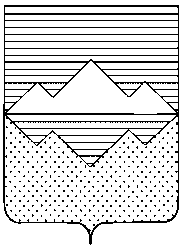 АДМИНИСТРАЦИЯСАТКИНСКОГО МУНИЦИПАЛЬНОГО РАЙОНАЧЕЛЯБИНСКОЙ ОБЛАСТИПОСТАНОВЛЕНИЕОт «30» декабря 2019 года №   941  .г. СаткаОб утверждении плана мероприятий по противодействию коррупцииВ соответствии с требованиями Федерального закона от 25.12.2008 № 273-ФЗ «О противодействии коррупции»ПОСТАНОВЛЯЮ:1. Утвердить план мероприятий по противодействию коррупции в Саткинском муниципальном районе на 2020-2021 годы (приложение).2. Рекомендовать Главам городских и сельских поселений Саткинского муниципального района принять участие в реализации Плана мероприятий по противодействию коррупции в Саткинском муниципальном районе на 2020-2021 годы. 3. Отделу организационной и контрольной работы Администрации Саткинского муниципального района (Корочкина Н.П.) опубликовать настоящее постановление в газете «Саткинский рабочий» и разместить на официальном сайте Администрации Саткинского муниципального района.4. Организацию выполнения настоящего постановления возложить на заместителя Главы по межведомственному взаимодействию и безопасности Шевалдина В.А.5. Настоящее постановление вступает в силу с момента подписания. Глава Саткинского муниципального района                                                    А.А. ГлазковПРИЛОЖЕНИЕк постановлению Администрации Саткинского муниципального районаот « 30  »  декабря       2019 года №   941 .  Планмероприятий по противодействию коррупции в Саткинском муниципальном районе на 2020-2021 годы№ п/пМероприятияСрок выполненияИсполнители1. Совершенствование нормативно-правовой базы и системы профилактики коррупции1. Совершенствование нормативно-правовой базы и системы профилактики коррупции1. Совершенствование нормативно-правовой базы и системы профилактики коррупции1. Совершенствование нормативно-правовой базы и системы профилактики коррупции1.1Мониторинг нормативных правовых актов администрации Саткинского  муниципального района, регулирующих правоотношения в сфере  противодействия  коррупции, в целях выявления нормативных правовых актов, требующих приведения в соответствии с федеральным законодательством в связи с его изменением. Подготовка и своевременное внесение  необходимых изменений в нормативные правовые акты. 2020-2021 ггЮридический отдел1.248.Мониторинг правоприменения нормативных правовых актов Челябинской области, принятых Губернатором Челябинской области и Правительством Челябинской области2020-2021 ггЮридический отдел Руководители органов местного самоуправления (далее ОМС) и отраслевых (функциональных) органов.1.355.Формирование комплексной системы и проведение мониторинга хода реализации Национального плана противодействия коррупции в целях изучения причин коррупции, факторов, способствующих возникновению коррупции, и эффективности принятых мер:в сфере нормативного правового и методического обеспечения противодействия коррупции;в сфере деятельности органов государственной власти и местного самоуправления Челябинской области;в сфере расходования бюджетных средств и использования государственного имущества;в сфере жилищно-коммунального хозяйства;в сфере организации и прохождения гражданской и муниципальной службы;в сфере доступа населения к информации о деятельности органов государственной власти и местного самоуправления, в том числе в части противодействия коррупции;в сфере формирования нетерпимого отношения в обществе к проявлениям коррупции2020-2021 ггЮридический отдел Руководители органов местного самоуправления (далее ОМС) и отраслевых (функциональных) органов.1.459.Анализ практики рассмотрения органами исполнительной власти Челябинской области, органами местного самоуправления представлений (протестов, требований и другого) надзорных органов о принятии мер по устранению обстоятельств, способствующих совершению коррупционных правонарушений и преступленийЕжеквартально 2020-2021 ггЮридический отдел2. Внедрение антикоррупционных механизмов в рамках реализации кадровой политики в органах местного самоуправления Саткинского муниципального района2. Внедрение антикоррупционных механизмов в рамках реализации кадровой политики в органах местного самоуправления Саткинского муниципального района2. Внедрение антикоррупционных механизмов в рамках реализации кадровой политики в органах местного самоуправления Саткинского муниципального района2. Внедрение антикоррупционных механизмов в рамках реализации кадровой политики в органах местного самоуправления Саткинского муниципального района2.1Предъявление в установленном законом порядке квалификационных требований к гражданам, претендующим на замещение должностей муниципальной службы.2020-2021 ггРуководители органов местного самоуправления (далее ОМС) и отраслевых (функциональных) органов, Отдел кадровой работы и муниципальной службы ОМС (далее – Отдел кадров)2.262.Применение органами местного самоуправления разработанных Министерством труда и социальной защиты Российской Федерации методических рекомендаций по вопросам привлечения к ответственности должностных лиц за непринятие мер по предотвращению и (или) урегулированию конфликта интересов2020-2021 ггРуководители ОМС и отраслевых (функциональных) органов, Отдел кадров2.366.Обеспечение эффективной кадровой работы в части, касающейся ведения личных дел лиц, замещающих государственные должности, муниципальные должности, должности гражданской и муниципальной службы, в том числе актуализация сведений, содержащихся в анкетах, представляемых при назначении на указанные должности и поступлении на такую службу, об их родственниках и свойственниках в целях выявления возможного конфликта интересов2020-2021 ггРуководители ОМС и отраслевых (функциональных) органов, Отдел кадров2.468.Обеспечение эффективного контроля за соблюдением лицами, замещающими государственные должности, муниципальные должности, должности гражданской и муниципальной службы, требований законодательства Российской Федерации о противодействии коррупции, касающихся предотвращения и урегулирования конфликта интересов, в том числе за привлечением таких лиц к ответственности в случае несоблюдения указанных требований2020-2021 ггРуководители ОМС и отраслевых (функциональных) органов, Отдел кадров2.569.Проведение регулярных проверок организации кадровых процессов в целях надлежащего обеспечения исполнения функций лицами, уполномоченными на профилактику коррупционных и иных правонарушений2020-2021 ггРуководители ОМС и отраслевых (функциональных) органов, Отдел кадров2.670.Обеспечение введения специального программного обеспечения «Справки БК» для заполнения справок о доходах, расходах, об имуществе и обязательствах имущественного характера лицами, претендующими на замещение должностей или замещающими должности, осуществление полномочий по которым влечет за собой обязанность представлять сведения о своих доходах, расходах, об имуществе и обязательствах имущественного характера, о доходах, расходах, об имуществе и обязательствах имущественного характера своих супругов и несовершеннолетних детей2020-2021 ггРуководители ОМС и отраслевых (функциональных) органов, Отдел кадров2.771.Анализ сведений о доходах, расходах, об имуществе и обязательствах имущественного характера, представленных лицами, замещающими должности, осуществление полномочий по которым влечет за собой обязанность представлять сведения о своих доходах, расходах, об имуществе и обязательствах имущественного характера, о доходах, расходах, об имуществе и обязательствах имущественного характера своих супругов и несовершеннолетних детей2020-2021 ггРуководители ОМС и отраслевых (функциональных) органов, Отдел кадров2.872.Осуществление в порядке, установленном действующим законодательством, контроля за расходами лиц, замещающих должности, осуществление полномочий по которым влечет за собой обязанность представлять сведения о своих доходах, об имуществе и обязательствах имущественного характера, а также сведения о доходах, об имуществе и обязательствах имущественного характера своих супруги (супруга) и несовершеннолетних детей2020-2021 ггРуководители ОМС и отраслевых (функциональных) органов, Отдел кадров2.9Размещение сведений о доходах, расходах, об имуществе и обязательствах имущественного характера лиц, замещающих муниципальные должности и муниципальных служащих на официальных сайтах ОМС Саткинского муниципального района в информационно-телекоммуникационной сети «Интернет»ЕжегодноРуководители ОМС и отраслевых (функциональных) органов, Отдел кадров,Управление делами3. Организация проведения антикоррупционной экспертизы, анализ коррупциогенности нормативных правовых актов и их проектов3. Организация проведения антикоррупционной экспертизы, анализ коррупциогенности нормативных правовых актов и их проектов3. Организация проведения антикоррупционной экспертизы, анализ коррупциогенности нормативных правовых актов и их проектов3. Организация проведения антикоррупционной экспертизы, анализ коррупциогенности нормативных правовых актов и их проектов3.1Направление проектов муниципальных нормативных правовых актов в Саткинскую городскую прокуратуру с целью проведения антикоррупционной экспертизы2020-2021 ггЮридический отдел3.2Организация проведения антикоррупционной экспертизы нормативных правовых актов и их проектов в Администрации Саткинского муниципального района2020-2021 ггЮридический отдел3.3Размещение на официальном сайте администрации Саткинского муниципального района (www. satadmin.ru) проектов нормативных правовых актов Главы Саткинского муниципального района2020-2021 ггЮридический отдел4. Антикоррупционное образование4. Антикоррупционное образование4. Антикоррупционное образование4. Антикоррупционное образование4.174.Организация ежегодного повышения квалификации государственных и муниципальных служащих, лиц, замещающих государственные и муниципальные должности, в должностные обязанности которых входит участие в противодействии коррупции2020-2021 ггРуководители ОМС и отраслевых (функциональных) органов, Отдел кадров4.276.Организация обучения по образовательным программам в области противодействия коррупции лиц, впервые поступивших на службу для замещения должностей, включенных в перечни коррупционно опасных должностей2020-2021 ггРуководители ОМС и отраслевых (функциональных) органов, Отдел кадров4.388.Проведение семинаров, конференций, «круглых столов» по вопросам профилактики и противодействия коррупции и индивидуального консультирования по вопросам применения (соблюдения) антикоррупционного законодательства с лицами, замещающими муниципальные должности, муниципальными служащими (должностными лицами, ответственными за профилактику коррупционных правонарушений в органах местного самоуправления), руководителями муниципальных учреждений (организаций)2020-2021 ггОтдел кадровой работы и муниципальной службы ОМС4.479.Организационное и методическое обеспечение работы «прямых линий» с гражданами по вопросам антикоррупционного просвещения2020-2021 ггУправление делами и организационной работы Администрации Саткинского муниципального района(далее – Управление делами)5. Противодействие коррупции в основных коррупционно опасных сферах регулирования5. Противодействие коррупции в основных коррупционно опасных сферах регулирования5. Противодействие коррупции в основных коррупционно опасных сферах регулирования5. Противодействие коррупции в основных коррупционно опасных сферах регулирования5.1Корректировка и актуализация ведомственных планов мероприятий по противодействию коррупции в основных коррупционно опасных сферах регулирования (здравоохранение, образование, строительство, сельское хозяйство, жилищно-коммунальное хозяйство, социальная защита)2020-2021 ггРуководители ОМС и отраслевых (функциональных) органов5.286.Реализация комплекса мероприятий, направленных на качественное повышение эффективности деятельности пресс-служб органов местного самоуправления по информированию общественности о результатах работы органов, подразделений и должностных лиц по профилактике коррупционных и иных нарушений2020-2021 ггУправление делами5.3Организация и проведение систематических проверок соблюдения административных регламентов с целью выявления и устранения коррупционных проявлений в действиях должностных лиц2020-2021 ггЮридический отдел5.487.Реализация мероприятий по совершенствованию взаимодействия органов местного самоуправления, осуществляющих противодействие коррупции в пределах своих полномочий, с субъектами общественного контроля2020-2021 ггРуководители ОМС и отраслевых (функциональных) органов5.589.Применение в работе органами местного самоуправления разработанных Министерством труда и социальной защиты Российской Федерации методических рекомендаций по проведению в органах местного самоуправления и иных организациях, осуществляющих закупки в соответствии с Федеральными законами «О контрактной системе в сфере закупок товаров, работ, услуг для обеспечения государственных и муниципальных нужд» и «О закупках товаров, работ, услуг отдельными видами юридических лиц», работы, направленной на выявление личной заинтересованности муниципальных служащих, работников при осуществлении таких закупок, которая приводит или может привести к конфликту интересов2020-2021 ггРуководители ОМС и отраслевых (функциональных) органов5.6Продолжение работы по проведению сходов населения района о повышении открытости в сфере начислений гражданам за жилищно-коммунальные услуги, погашения задолженности за потребленные ресурсы организациями, действующими в сфере управления многоквартирными домамиПостоянноУЖКХ5.7Регулярное размещение в средствах массовой информации информационно-аналитических материалов о реализации мероприятий по противодействию коррупции в сфере жилищно-коммунального хозяйстваПостоянноУЖКХ5.8Проведение оценки эффективности использования имущества, находящегося в муниципальной собственности, в том числе переданного в аренду, хозяйственное ведение или оперативное управлениеЕжегодно2020-2021 ггКомитет экономики 5.9Проведение конференций представителей малого и среднего предпринимательства, встреч, «круглых столов» по вопросам развития малого и среднего предпринимательства2020-2021 ггКомитет экономики5.1090.Применение в работе органами местного самоуправления разработанных Министерством труда и социальной защиты Российской Федерации методических рекомендаций по выявлению и минимизации коррупционных рисков при осуществлении закупок товаров, работ, услуг для обеспечения муниципальных нужд2020-2021 ггРуководители ОМС и отраслевых (функциональных) органов5.1191.Проведение мониторинга закупок товаров, работ, услуг для обеспечения государственных и муниципальных нужд Саткинского района Челябинской области в соответствии с требованиями действующего законодательства2020-2021 ггОтдел внутреннего финансового контроля и контроля в сфере закупок5.1292.Обеспечение запрета для органов государственной власти Челябинской области и органов местного самоуправления муниципальных образований Челябинской области осуществлять закупки работ, услуг в случае, если предметом таких закупок являются работы, услуги, выполнение (оказание) которых непосредственно отнесено к функциям (задачам) соответствующего органа государственной власти Челябинской области или органа местного самоуправления муниципального образования Челябинской области2020-2021 ггОтдел внутреннего финансового контроля и контроля в сфере закупок5.1396.Анализ неисполненных государственных (муниципальных) контрактов в системе жилищно-коммунального хозяйства и принятие мер по исполнению подрядчиками взятых на себя обязательств в части передачи информации в правоохранительные органы при наличии признаков правонарушений2020-2021 ггОтдел внутреннего финансового контроля и контроля в сфере закупок6. Формирование нетерпимого отношения к проявлениям коррупции, обеспечение открытости и прозрачности деятельности органов местного самоуправления Саткинского муниципального района6. Формирование нетерпимого отношения к проявлениям коррупции, обеспечение открытости и прозрачности деятельности органов местного самоуправления Саткинского муниципального района6. Формирование нетерпимого отношения к проявлениям коррупции, обеспечение открытости и прозрачности деятельности органов местного самоуправления Саткинского муниципального района6. Формирование нетерпимого отношения к проявлениям коррупции, обеспечение открытости и прозрачности деятельности органов местного самоуправления Саткинского муниципального района6.1Проведение мониторинга печатных и электронных средств массовой информации, с последующим информированием Комиссии по противодействию коррупции о размещенных материалах по фактам коррупционных проявлений для принятия мер реагирования.Ежеквартально2020-2021 ггПравовое управление6.2Реализация положений Федерального закона от 09.02.2009 №8-ФЗ «Об обеспечении доступа к информации о деятельности государственных органов и органов местного самоуправления». Опубликование сведений о численности лиц, замещающих муниципальные должности, с указанием финансовых затрат на их содержание.Ежеквартально2020-2021 ггОтдел кадровой работы и муниципальной службы ОМС6.397.Проведение социологических исследований в целях оценки уровня коррупции:«деловой», возникающей при взаимодействии органов власти и представителей бизнеса;«бытовой», возникающей при взаимодействии граждан и представителей органов власти, в том числе при предоставлении государственных и муниципальных услугПо мере необходимостиУправление делами6.4Обобщение и анализ заявлений граждан и организаций на предмет наличия в них информации о нарушениях закона со стороны муниципальных служащих.2020-2021 ггРуководители ОМС и отраслевых (функциональных) органов Управление делами6.5Обеспечение постоянного обновления информации по противодействию коррупции на официальном сайте Администрации Саткинского муниципального района, официальных сайтах органов местного самоуправления2020-2021 ггРуководители ОМС и отраслевых (функциональных) органов Управление делами 6.6Обеспечение открытости и доступности информации о бюджетном процессе2020-2021 ггФинансовое управление6.7Заслушивание информации  на заседаниях Комиссии по противодействию коррупции Саткинского муниципального района:      о ходе работы по совершенствованию нормативно-правовой базы в сфере противодействия коррупции;      о ходе реализации программы антикоррупционного просвещения;      о совершенствовании работы в сфере использования муниципальной собственностиПостоянноСекретарь Комиссии6.8Установление контроля за соответствием информации об объеме финансового обеспечения, включенной в планы закупок, информации об объеме финансового обеспечения для осуществления закупок, утвержденном  и доведенном до заказчика, информации об идентификационных кодах закупок и об объеме финансового обеспечения  для осуществления закупок.ПостоянноФинансовое управление7. Меры, направленные на исключение проявлений коррупции при расходовании бюджетных средств и использовании муниципального имущества7. Меры, направленные на исключение проявлений коррупции при расходовании бюджетных средств и использовании муниципального имущества7. Меры, направленные на исключение проявлений коррупции при расходовании бюджетных средств и использовании муниципального имущества7. Меры, направленные на исключение проявлений коррупции при расходовании бюджетных средств и использовании муниципального имущества7.1Организация контроля за исполнением органами местного самоуправления Саткинского муниципального района местного бюджета: представление материалов о нецелевом использовании бюджетных средств для рассмотрения в Комиссию по противодействию коррупции Саткинского муниципального районаВ случаях выявленного нецелевого использования бюджетных средствОтдел внутреннего финансового контроля и контроля в сфере закупок7.2Оценка эффективности и совершенствования контроля за использованием имущества, находящегося в муниципальной собственности Саткинского муниципального района, в том числе переданного в аренду, хозяйственное ведение и оперативное управлениеПостоянноОтдел внутреннего финансового контроля и контроля в сфере закупок7.3Подготовка и передача в правоохранительные органы материалов по установленным (или) подтвержденным в ходе контрольных (надзорных)мероприятий фактам коррупционных правонарушений, совершенных должностными лицами проверенных организацийПостоянноОтдел внутреннего финансового контроля и контроля в сфере закупок7.4Осуществление контроля, мониторинга, аудита эффективности целесообразности  бюджетных расходов на всех стадиях закупочного процессаПостоянноОтдел внутреннего финансового контроля и контроля в сфере закупок7.5Оптимизация процесса исполнения местного бюджета, повышение качества управления финансами2020-2021 ггФинансовое управление7.6В случаях выявления признаков нарушений бюджетного законодательства, за которые законодательством Российской Федерации предусмотрена административная ответственность, предоставлять данную информацию в Главное контрольное управление Челябинской области ПостоянноОтдел внутреннего финансового контроля и контроля в сфере закупок7.7Обязать заказчиков при утверждении плана закупок формировать технические задания на торговые операции после получения акцепта финансового органа.2020-2021 ггФинансовое управление8. Взаимодействие органов местного самоуправления с институтами гражданского общества8. Взаимодействие органов местного самоуправления с институтами гражданского общества8. Взаимодействие органов местного самоуправления с институтами гражданского общества8. Взаимодействие органов местного самоуправления с институтами гражданского общества8.1Включать представителей общественных организаций Саткинского муниципального района в комиссии, которые осуществляют приемку объектов.ПостоянноЗаместитель главы района по строительству и ЖКХГлавы сельских поселений8.2Обеспечивать возможность институтам гражданского общества получать сведения о действиях и решениях органов местного самоуправления Саткинского муниципального района.ПостоянноПравовое управление Главы сельских поселений8.3Привлекать представителей общественных организаций к обсуждению проектов нормативных правовых актов, представляющих особую социальную значимость.ПостоянноПравовое управление Главы сельских поселений8.4Проводить публичные слушания по проекту бюджета на очередной финансовый год и плановый период.Ежегодно4 кварталФинансовое управление8.5Привлекать представителей общественности для оценки качества выполнения муниципального заказа по работам (товарам, услугам) значимым для местного сообщества.По мере необходимостиОрганы местного самоуправления 8.6Обеспечить участие институтов гражданского общества Саткинского муниципального района  в  проведении  организационных, разъяснительных и иных мер по соблюдению служащими и работниками органов местного самоуправления Саткинского муниципального района запретов, ограничений и требований, установленных в целях противодействия коррупции в формате проведения «круглых столов», совещаний.2020-2021 ггПравовое управление Управление делами